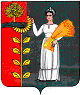 РОССИЙСКАЯ ФЕДЕРАЦИЯСОВЕТ ДЕПУТАТОВ СЕЛЬСКОГО ПОСЕЛЕНИЯХВОРОСТЯНСКИЙ СЕЛЬСОВЕТДобринского муниципального района Липецкой области23 - cессия VсозываР Е Ш Е Н И Еот21.12.2016 г.                      ж.д.ст.Хворостянка                                    № 63- рсО Кодексе этики и служебного поведения муниципальных служащих администрации сельского поселения Хворостянский сельсовет Добринского муниципального района  Липецкой областиРассмотрев проект Кодекса этики и служебного поведения муниципальных служащих администрации сельского поселения Хворостянский сельсовет Добринского муниципального района  Липецкой области, представленный администрацией сельского поселения Хворостянский сельсовет, руководствуясь статьей 26 Устава сельского поселения Хворостянский сельсовет, Совет депутатов сельского поселения  Хворостянский сельсоветРЕШИЛ:1. Принять Кодекс этики и служебного поведения муниципальных служащих администрации сельского поселения Хворостянский сельсовет (прилагается).2. Направить указанный нормативный правой акт главе сельского поселения Хворостянский сельсовет для подписания и официального опубликования.3. Настоящее решение вступает в силу со дня его принятия.Председатель Совета депутатовсельского поселенияХворостянский сельсовет                                                             В.Г.КуриловПринят решением Совета депутатов сельского поселения Хворостянский сельсовет от 21.12.2016г №63-рсКодекс этики и служебного поведения муниципальных служащих администрации сельского поселения Хворостянский сельсовет Добринского муниципального района  Липецкой области1.Общие положения          1.Кодекс этики и служебного поведения муниципальных служащих администрации сельского поселения Хворостянский сельсовет Добринского муниципального района  Липецкой области (далее – Кодекс) разработан в соответствии с положениями Конституции Российской Федерации,  федеральных законов от 25.12.2008г. № 273-ФЗ «О противодействии коррупции», от 02.03.2007г. № 25-ФЗ «О муниципальной службе в Российской Федерации», других федеральных законов, содержащих ограничения, запреты и обязанности для муниципальных служащих и иных нормативных правовых актов Российской Федерации, Липецкой области.          2.Кодекс представляет собой свод общих принципов профессиональной служебной этики и основных правил служебного поведения, которыми должны руководствоваться муниципальные служащие независимо от замещаемой ими должности.          3.Гражданин Российской Федерации, поступающий на муниципальную службу, обязан ознакомиться с положениями Кодекса и соблюдать их в процессе своей служебной деятельности.          4.Каждый муниципальный служащий должен принимать все необходимые меры для соблюдения положений Кодекса, а каждый гражданин Российской Федерации вправе ожидать от муниципального служащего поведения в отношениях с ним в соответствии с положениями Кодекса.          5.Целью Кодекса является установление этических норм и правил служебного поведения муниципальных служащих для достойного выполнения ими своей профессиональной деятельности, а также содействие укреплению авторитета муниципальных служащих, доверия граждан к органам местного самоуправления и обеспечение единых норм поведения муниципальных служащих.          6.Кодекс служит основой для формирования должной морали в сфере муниципальной службы, уважительного отношения к муниципальной службе в общественном сознании, а также выступает как институт общественного сознания и нравственности муниципальных служащих, их самоконтроля.2.Основные принципы и правила служебного поведениямуниципальных служащих          1.Муниципальные служащие, сознавая ответственность перед государством, обществом и гражданами, призваны:          а) исполнять служебные обязанности добросовестно и на высоком профессиональном уровне в целях обеспечения эффективной работы органов местного самоуправления сельского поселения Хворостянский сельсовет;          б) осуществлять свою деятельность в пределах полномочий органа местного самоуправления;          в) не оказывать предпочтения каким-либо профессиональным или социальным группам и организациям, быть независимыми от влияния отдельных граждан, профессиональных или социальных групп и организаций;          г) исключить действия, связанные с влиянием каких-либо личных, имущественных (финансовых) и иных интересов, препятствующих добросовестному исполнению своих должностных обязанностей;          д) уведомлять представителя работодателя, органы прокуратуры или органы местного самоуправления обо всех случаях обращения к муниципальному служащему каких-либо лиц в целях склонения к совершению коррупционных правонарушений;          е) соблюдать установленные федеральными законами ограничения и запреты, исполнять обязанности, связанные с прохождением муниципальной службы;          ж) соблюдать беспристрастность, исключающую возможность влияния на их служебную деятельность решений политических партий и общественных объединений;          з) соблюдать нормы служебной, профессиональной этики и правила делового поведения;          и) проявлять корректность и внимательность в обращении с гражданами и должностными лицами;          к) воздерживаться от поведения, которое могло бы вызвать сомнение в добросовестном исполнении муниципальным служащим должностных обязанностей, а также избегать конфликтных ситуаций, способных нанести ущерб его репутации или авторитету органа местного самоуправления;          л) принимать предусмотренные законодательством Российской Федерации и Липецкой области меры по недопущению возникновения конфликта интересов и урегулированию возникших случаев конфликта интересов;          м) не использовать служебное положение для оказания влияния на деятельность органов местного самоуправления, организаций, должностных лиц, муниципальных служащих и граждан при решении вопросов личного характера;          н) воздерживаться от публичных высказываний, суждений и оценок в отношении деятельности органа местного самоуправления, его руководителя, если это не входит в должностные обязанности муниципального служащего;          о) соблюдать установленные в органе местного самоуправления правила публичных выступлений и предоставления служебной информации;          п) уважительно относиться к деятельности представителей средств массовой информации по информированию общества о работе органа местного самоуправления, а также оказывать содействие в получении достоверной информации в установленном порядке;          р) воздерживаться в публичных выступлениях, в том числе в средствах массовой информации, от обозначения стоимости в иностранной валюте (условных денежных единицах) на территории сельского поселения Хворостянский сельсовет товаров, услуг и иных объектов гражданских прав, размеров муниципальных заимствований, муниципального долга, за исключением случаев, когда это необходимо для точной передачи сведений либо предусмотрено законодательством Российской Федерации и Липецкой области;          с) постоянно стремиться к обеспечению как можно более эффективного распоряжения ресурсами, находящимися в сфере его ответственности.        2.Муниципальные служащие обязаны соблюдать Конституцию Российской Федерации, федеральные законы, законы Липецкой области, иные нормативные правовые акты Российской Федерации и Липецкой области.          3.Муниципальные служащие в своей деятельности не должны допускать нарушений законов и иных нормативных правовых актов, исходя из политической, экономической целесообразности либо по иным мотивам.          4.Муниципальные служащие обязаны противодействовать проявлениям коррупции и предпринимать меры по ее профилактике.          5.Муниципальные служащие при исполнении ими должностных обязанностей не должны допускать личную заинтересованность, которая приводит или может привести к конфликту интересов.          При назначении на должность муниципальной службы и исполнении должностных обязанностей муниципальный служащий обязан заявить о наличии или возможности наличия у него личной заинтересованности, которая влияет или может повлиять на надлежащее исполнение им должностных обязанностей. Муниципальный служащий обязан представлять сведения о доходах, расходах, об имуществе и обязательствах имущественного характера своих и членов своей семьи в соответствии с законодательством Российской Федерации.          6.Муниципальному служащему запрещается получать в связи с исполнением им должностных обязанностей вознаграждения от физических и юридических лиц (подарки, денежное вознаграждение, ссуды, услуги материального характера, плату за развлечения, отдых, за пользование транспортом и иные вознаграждения). Подарки, полученные муниципальным служащим в связи с протокольными мероприятиями, со служебными командировками и с другими официальными мероприятиями признаются соответственно собственностью органа местного самоуправления и передаются муниципальным служащим по акту в орган местного самоуправления, в котором он замещает должность муниципальной службы, за исключением случаев, установленных законодательством Российской Федерации.          7.Муниципальный служащий обязан принимать соответствующие меры по обеспечению безопасности и конфиденциальности информации, за несанкционированное разглашение которой он несет ответственность или (и) которая стала известна ему в связи с исполнением им должностных обязанностей. Муниципальный служащий, наделенный организационно-распорядительными полномочиями по отношению к другим муниципальным служащим, должен быть для них образцом профессионализма, безупречной репутации, способствовать формированию в органе местного самоуправления благоприятного для эффективной работы морально-психологического климата.          8.Муниципальный служащий, наделенный организационно-распорядительными полномочиями по отношению к другим муниципальным служащим, призван:          а) принимать меры по предотвращению и урегулированию конфликта интересов;          б) принимать меры по предупреждению коррупции;          в) не допускать случаев принуждения муниципальных служащих к участию в деятельности политических и общественных объединений.          9.Муниципальный служащий, наделенный организационно-распорядительными полномочиями по отношению к другим муниципальным служащим, должен принимать меры к тому, чтобы подчиненные ему муниципальные служащие не допускали коррупционно опасного поведения, своим личным поведением подавать пример честности, беспристрастности и справедливости.          10.Муниципальный служащий, наделенный организационно-распорядительными полномочиями по отношению к другим муниципальным служащим, несет ответственность в соответствии с законодательством Российской Федерации за действия или бездействие подчиненных ему сотрудников, нарушающих принципы этики и правила служебного поведения, если он не принял меры по недопущению таких действий или бездействия.3.Этические правила служебного поведения муниципальных служащих          1.В служебном поведении муниципальному служащему необходимо исходить из конституционных положений о том, что человек, его права и свободы являются высшей ценностью, каждый гражданин имеет право на неприкосновенность частной жизни, личную и семейную тайну, защиту чести, достоинства, своего доброго имени.          2. В служебном поведении муниципальный служащий воздерживается от:          а) любого вида высказываний и действий дискриминационного характера по признакам пола, возраста, расы, национальности, языка, гражданства, социального, имущественного или семейного положения, политических или религиозных предпочтений;          б) грубости, проявлений пренебрежительного тона, предвзятых замечаний, предъявления неправомерных, незаслуженных обвинений;          в) угроз, оскорбительных выражений или реплик, действий, препятствующих нормальному общению или провоцирующих противоправное поведение;          г) курения во время служебных совещаний, бесед, иного служебного общения с гражданами.          3.Муниципальные служащие призваны способствовать своим служебным поведением установлению в коллективе деловых взаимоотношений и конструктивного сотрудничества друг с другом.          Муниципальные служащие должны быть вежливыми, доброжелательными, корректными, внимательными и проявлять терпимость в общении с гражданами и коллегами.          4.Внешний вид муниципального служащего при исполнении им должностных обязанностей в зависимости от условий службы и формата служебного мероприятия должен способствовать уважительному отношению граждан к органам местного самоуправления, соответствовать общепринятому деловому стилю, который отличают официальность, сдержанность, традиционность, аккуратность.4.Ответственность за нарушение положений Кодекса          1.Нарушение муниципальным служащим положений Кодекса подлежит моральному осуждению на заседании комиссии по соблюдению требований к служебному поведению муниципальных служащих и урегулированию конфликта интересов, а в случаях, предусмотренных федеральными законами, нарушение положений настоящего Кодекса влечет применение к муниципальному служащему мер юридической ответственности.          Соблюдение муниципальными служащими положений настоящего Кодекса учитывается при проведении аттестаций, формировании кадрового резерва, для выдвижения на вышестоящие должности, а также при наложении дисциплинарных взысканий.Глава сельского поселения Хворостянский сельсовет                                                         В.Г.Курилов